Babypret week 23 t/m week 27Dit ben ik 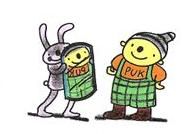 Zoals jullie weten werken we met uk en puk en hebben we verschillende thema’s. Dit keer werken we met het thema ‘’’dit ben ik” zo leren we de kinderen bijvoorbeeld waar hun neus zit of waar hun oren zitten. Dit doen we door verschillende activiteiten uit te voeren. Week 23Introductie  Samen met de baby’s kijken we naar de plaatjes in het kijkboek (knieboek) en benoemen we wat we zien, kunnen de baby’s ook zijn of haar neus aanwijzen? We laten de baby’s in een spiegel naar zichzelf en naar ons kijken. Hebben de baby’s ook handen, voeten, benen en armen? We zingen ook met de baby’s een liedje ‘’dit zijn mijn wangentjes’’ en wijzen aan waar het zit.           -Boekjes lezen: Trompie wil spelen           -  liedje zingen: dit zijn mijn wangentjes           - knutselen: vaderdag cadeautje Trompie wil spelenWe gaan samen met de baby’s aan tafel kijken naar de plaatjes in het kijkboek (knieboek) en benoemen en wijzen aan wat en waar het zit. Ook laten we de baby’s naar hun zelf en naar ons kijken in de spiegel. Kunnen ze aanwijzen waar hun lichaamsdelen zitten? Liedje zingen ‘’dit zijn mijn wangentjes’’We zingen samen met de baby’s het liedje ‘’dit zijn mijn wangentjes’’ en wijzen aan waar het zit. eens kijken of jullie je gezichtje al kennen. Doelen: De baby brabbeltDe baby klapt in zijn/haar handjesDe baby wijst enkele lichaamsdelen aan.Week 24SpelTijdens het verzorgmoment wassen we de handjes en de voetjes van de baby’s. We gaan de vingertjes lekker wassen met een beetje zeep. We laten de kinderen lekker ruiken en we smeren de armpjes in met wat olie of crème. We halen onze neus op, wat ruik je lekker! Doelen: De baby begrijpt wat de pedagogisch medewerker zegt.De baby reageert op uitingen van de pedagogisch medewerker.De baby ruikt aan zijn schoongewassen handjes en voetjes.De baby leert nieuwe woorden.De baby laat merken wat hij/zij wel of niet lekker vindt ruiken. Maalt kennis met begrippen. Week 25Wat voelt mijn voet? we maken van de baby een voet of hand afdruk met vingerverf en laten de baby de kleur kiezen. Wij vertellen wat we doen en we doen je voetje in de verf. Dat voelt koud he! We gaan de handjes en voetjes wassen van de baby, lekker door het water. Doelen:  De baby kiest een kleur verf uit. De baby wijst zijn/haar voeten en tenen aan. Ontdekken hoe voelt dat?Spel buiten:  Samen met de baby’s en dreumesen gaan we naar buiten. We voelen met onze blote voeten in het zand en in het gras. Puk gaat ook mee naar buiten om het te ervaren. Kinderen helpen Puk mee met het wassen van zijn voeten en het aantrekken van zijn sokken. Doel: Benoemen Ervaren en ontdekkenVaardigheden uitbreiden Week 26Spel en expressie: We trekken gekke gezichten tijdens het verzorgingsmoment. We steken onze tong uit of doen onze mond wijd open. Doet de baby ons na? We doen onze ogen dicht en weer open. Kan de baby dat ook? We kijken goed naar de baby ook maken we verschillende geluiden. Doelen: De baby doet geluiden na.De baby imiteert gezichtsuitdrukkingen en geluiden.De baby beweegt zijn/haar gezicht en doet zijn/haar ogen open en dicht.Week 27Tanden poetsen: We hebben allemaal lekker gegeten en gedronken, Puk heeft een vieze mond. We gaan zijn tanden poetsen. We geven de baby een laagje water en een tandenborstel. We verwoorden wat de baby’s doen. 